ПРОЄКТУКРАЇНА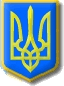 Нетішинська міська рада Хмельницької області Р І Ш Е Н Н Я__________ сесії Нетішинської міської радиVІІІ скликання___.___.2021				Нетішин				      № ___/____Про продаж земельної ділянки несільськогосподарського призначення Ліпській М.А.Відповідно до статей 13, 14, 142 Конституції України, пункту 34 частини 1 статті 26, пункту 3 частини 4 статті 42 Закону України «Про місцеве самоврядування в Україні», статей 12, 128, пункту 1 частини 2 статті 134 Земельного кодексу, рішення дванадцятої сесії Нетішинської міської ради                        VІII скликання від 26 серпня 2021 року № 12/909 «Про проведення експертної грошової оцінки земельної ділянки для її продажу Ліпській М.А.» та з метою розгляду звіту про експертну грошову оцінку земельної ділянки несільськогосподарського призначення, виконаного ПП «Проекція», Нетішинська міська рада  в и р і ш и л а:1. Погодити звіт про експертну грошову оцінку земельної ділянки несільськогосподарського призначення, кадастровий номер:  6810500000:02:007:0996 площею 1000 кв.м., яка розташована у м. Нетішин,               вул. Промислова, 1/7/2. Затвердити вартість земельної ділянки у розмірі 110 350,00 (сто десять тисяч триста п’ятдесят грн., 00 коп.) на підставі експертної грошової оцінки у розрахунку за 1 кв.м. земельної ділянки – 110 грн., 35 коп.3. Продати Ліпській Марії Андріївні (ідентифікаційний код 2115516746) земельну ділянку несільськогосподарського призначення площею 1000 кв.м., яка розташована у м. Нетішин, вул. Промислова, 1/7, за 110 350,00 (сто десять тисяч триста п’ятдесят грн., 00 коп.), для розміщення та експлуатації основних, підсобних та допоміжних будівель та споруд будівельних організацій та підприємств. Зарахувати до ціни продажу земельної ділянки авансовий внесок, сплачений у сумі 27 470,00 грн. (двадцять сім тисяч чотириста сімдесят гривень, 00 копійок) на підставі Договору про сплату авансового внеску в рахунок оплати ціни земельної ділянки від 02 листопада 2021 року № 3. Решту вартості за придбання земельної ділянки у сумі 82 880,00 грн. (вісімдесят дві тисячі вісімсот вісімдесят гривень, 00 копійок), сплатити до бюджету  Нетішинської міської територіальної громади одноразово протягом 30 днів від укладання договору 2купівлі-продажу, та відповідно до пропозицій щодо способу та умов продажу земельної ділянки, згідно з додатком до цього рішення.4. Уповноважити міського голову, Олександра Супрунюка, протягом                 30 днів з моменту прийняття даного рішення, від імені Нетішинської міської ради укласти договір купівлі-продажу вказаної земельної ділянки. 5. Контроль за виконанням цього рішення покласти на постійну комісію Нетішинської міської ради VІІІ скликання з питань містобудування, архітектури, будівництва, благоустрою, регулювання земельних відносин та екології (Олег Петрук) та заступника міського голови з питань діяльності виконавчих органів Нетішинської міської ради Оксану Латишеву.Міський голова							Олександр СУПРУНЮКДодаток до рішення ________ сесії Нетішинської міської ради VІІІ скликання__.___.2021 № __/____ПРОПОЗИЦІЇщодо способів та умов продажу земельної ділянки, розташованої у м. Нетішин, вул. Промислова, 1/7 (кадастровий номер 6810500000:02:007:0996)Ліпській Марії Андріївні1. Площа земельної ділянки 1000 кв.м.2. Категорія земель: землі промисловості, транспорту, зв'язку, енергетики, оборони та іншого призначення.3. Цільове призначення земельної ділянки – 11.03. Для розміщення та експлуатації основних, підсобних та допоміжних будівель та споруд будівельних організацій та підприємств.4. Спосіб продажу: викуп земельної ділянки, на якій розташований об’єкт нерухомого майна.5. Вартість земельної ділянки у розмірі 110 350,00 (сто десять тисяч триста п’ятдесят грн., 00 коп.).6. Обмеження щодо використання земельної ділянки: дотримання гранично-допустимих концентрацій хімічних, радіоактивних та інших шкідливих речовин у ґрунті, влаштування сміттєзвалища.7. Сервітути, покладені на земельну ділянку: немає.8. Умови та терміни сплати вартості земельної ділянки:8.1. Зарахувати до ціни продажу земельної ділянки авансовий внесок, сплачений у сумі 27 470,00 грн. (двадцять сім тисяч чотириста сімдесят гривень,           00 копійок) на підставі Договору про сплату авансового внеску в рахунок оплати ціни земельної ділянки від 02 листопада 2021 року № 3.8.2. Решту вартості за придбання земельної ділянки сумі 82 880,00 грн. (вісімдесят дві тисячі вісімсот вісімдесят гривень, 00 копійок), сплатити до бюджету міста одноразово протягом 30 днів від укладання договору купівлі-продажу.9. У разі відмови покупця від укладання договору купівлі-продажу земельної ділянки або не виконання умов підпункту 8.2 пункту 8 зазначених Пропозицій щодо способів та умов продажу земельної ділянки, сума авансового внеску не повертається, а рішення щодо продажу земельної ділянки втрачає чинність.